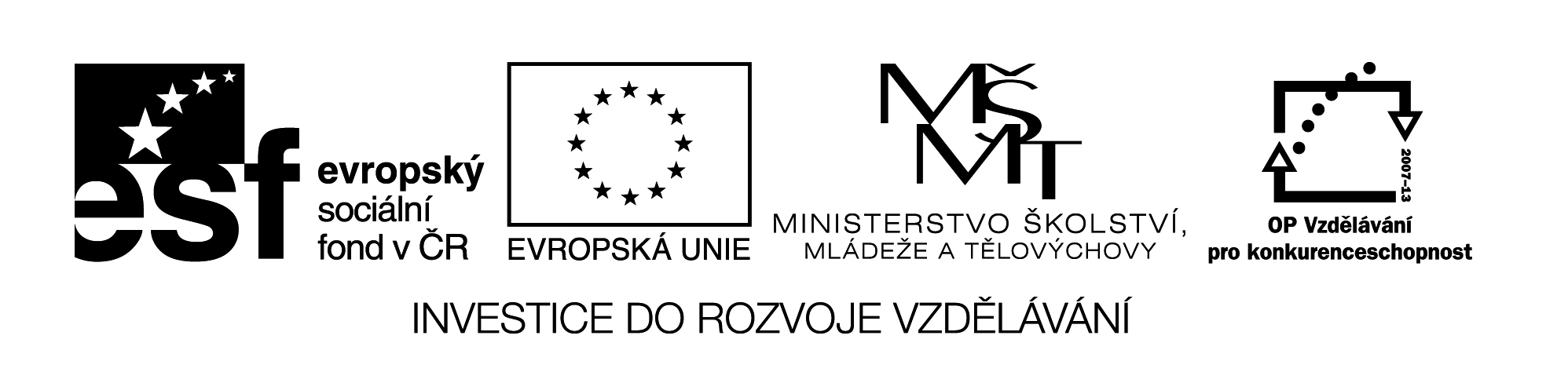 TO BE GOING TOEXPLANATION :We use to be going to to express our futurea) PLANS : I am going to travel to Thailand in summer. or We are going to go to the cinema on Friday.b) INTENTIONS : He is not going to marry her. or They are going to walk  in the mountains.c) PREDICTIONS :  She is going to have a baby in May. or Look at the sky! It is going to rain.EXERCISES :1. Write sentences and questions using be going to.1. Peter/not come/on the school trip/next Thursday.___________________________________________2. Her mum/not book/ a holiday/ in Mallorca._____________________________________3. I/not get on/that busy tram._____________________________________4. They/stay/in a luxury hotel/in Paris ?_____________________________________5. What time/you/board/the plane ?_____________________________________2. Complete the sentences using be going to.1. What ___________________ while they are on a trip in the Alps? (they/do)2. We _____________________ any souvenirs when we are abroad.(not buy)Vzdělávací materiál byl vytvořen v rámci projektu Inovace a zkvalitnění výuky na Slovanském gymnáziuCZ.1.07/1.5.00/34.10883. ________________________ to fly to London or ____________________ 	by bus? (you/go) ?4. What  _____________________________  in the city? (she/see)5. Who  ___________________________ abroad with ? (she/travel)3. Complete the text with the correct form of be going to and the verbs.This winter we _____________________ (not go) abroad on holiday. We _______________________ (spend) a few days with our grandparents. My grandma is an excellent cook and she _____________________ (bake) us a special Christmas cake with lots of fruit. Maybe we _________________ (go skiing) somewhere in the mountains if there is enough snow. My dad  _________________ ( not drive) there because he doesn´t like driving in winter. That´s why we _________________ ( go) there by train. My mum _________________ (make) food and she ______________ ( pack) our things in the evening. My sister ________________ (not travel) with us since she _______________________( have) a baby very soon. One thing I know for sure. I __________________ ( not do) anything for school !ŘEŠENÍTO BE GOING TOEXERCISES :1. Write sentences and questions using be going to.1. Peter/not come/on the school trip/next Thursday.Peter´s not coming on the school trip next Thursday.2. Her mum/not book/ a holiday/ in Mallorca.Her mum isn´t going to book a holiday  in Mallorca.3. I/not get on/that busy tram.I´m not going to get on that busy tram.4. They/stay/in a luxury hotel/in Paris ?Are they going to stay in a luxury hotel in Paris?5. What time/you/board/the plane ?What time are you going to board the plane?2. Complete the sentences using be going to.1. What are they going to do while they are on a trip in the Alps? (they/do)2. We aren´t going to buy any souvenirs when we are abroad . (not buy)3. Are you going  to fly to London or are you going to go 	by bus? (you/go) ?4. What  is she going to see  in the city? (she/see)5. Who  is she going to travel  abroad with ? (she/travel)3. Complete the text with the correct form of be going to and the verbs.This winter we aren´t going to go  abroad on holiday. We are going to spend   a few days with our grandparents. My grandma is an excellent cook and she is going to bake  us a special Christmas cake with lots of fruit. Maybe we are going to go skiing   somewhere in the mountains if there is enough snow. My dad  isn´t going to drive  there because he doesn´t like driving in winter. That´s why we are going to go there by train. My mum is going to make food and she is going to pack our things in the evening. My sister isn´t going to travel with us since she is going to have a baby very soon. One thing I know for sure. I am not going to do anything for school !